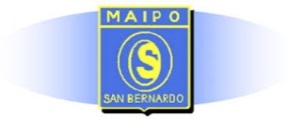 GUIA Nº 19  APRENDIZAJE Y ENSEÑANZA REMOTO SEMANA DEL 16  al 20  DE NOVIEMBRE  DE 2020Asignatura:Religión         Nivel:1° AñoNombre :___________________________ Curso:____   I.-Lee el texto comprensivamente.Jesús respondió, amarás al Señor tu Dios con todo tu corazón, con toda tu alma, con todas tus fuerzas y toda tu mente, y a tu prójimo como a ti mismoActividad1.-¿Cómo demuestras tu amor a los demás ?R:___________________________________________________________________________________________________________________________________________________________________________________________________2.- ¿Cómo te das cuenta cuando los demás te aman ?R:__________________________________________________________________________________________________________________________________II.-Busca en el diario una noticia que refleje el amor a los demás .Recorta, pega y comenta.                           ¡ tú puedes, saldremos de esta!PLAN DE TRABAJOPLAN DE TRABAJOINSTRUCCIONES, MATERIALES Y RECURSOS A USARSI PUEDES IMPRIMIR LA GUÍA Y HACERLA ,SINO DESARROLLA LA MISMA EN TU CUADERNONOMBRE DOCENTEMARIA CAROLINA CORREO ELECTRONICO DOCENTEmaria.aceituno@csmaipo.clESTRATEGIA DE APRENDIZAJE:  UNIDAD IIIESTRATEGIA DE APRENDIZAJE:  UNIDAD IIIOACUIDAR MI ENTORNO CONTENIDOCUIDO DE LOS DEMAS PORQUE EN ELLOS TAMBIEN ESTÁ DIOS-HABILIDADESRECORDAR 